¿QUÉ  DICE LA FIRMA DE NUESTRA PESONALIDAD?-Firma I-Vamos a comenzar este artículo anunciando que iremos publicando alguna que otra firma, tanto de personajes populares como de personas no populares, aunque no por ello,  menos interesantes.La firma junto  a la  rúbrica forman  un binomio gráfico que  nos proporciona muchas de las  claves de  nuestra   auténtica  forma de ser. Ambas representan una especie de “sello personal”, eso sí este sello  va  sufriendo transformaciones y respondiendo a los cambios que la persona va experimentando a lo largo de su vida. En este primer artículo, vamos  hacer una efímera introducción del significado que tienen  los principales elementos que componen la firma y la rúbrica.EL NOMBRE simboliza el “Yo” y  los orígenes familiares. Cuando escribimos nuestro nombre, según la morfología utilizada, estamos registrando  la percepción  que tenemos sobre nosotros mismos en  la relación  a nuestro “Yo”.SignificadoEl Yo infantil - cuando somos niños- Infancia – si ha sido muy nutrida afectivamente o no-. El sentimiento que dejó la infancia. Los deseos de figurar (si es grande o no). Narcisismo. Exclusivismo. El nombre suprimido o sólo iniciales señalanRechazo o represión de las experiencias de la infancia. Intento de olvido del pasado. Actitud distante y conservadora. EL PRIMER APELLIDO  simboliza lo social, la vida laboral  y al padre, sobre todo, cuando somos jóvenes. EL SEGUNDO APELLIDO* simboliza a la madre.  En España, pocas veces se incluye en la firma. *Cuando somos adultos, su inclusión supone un elevado aprecio, una destacable influencia de la figura materna. También, si tiene origen aristocrático, original..., su inclusión denotará orgullo de casta.Los  apellidos - significadoEl Yo laboral. La madurez. Orgullo familiar. La aceptación del rol social. Orgullo de lo conseguido. Énfasis en el rol de autoridad (si predomina más que el nombre común). Aspiración al éxito social-profesional. Texto de la  firma -rasgos generales-Todos sabemos y conocemos   muchos tipos de firmas, casi tantos como persona, por lo que  debido a su complejidad, solo indicaremos  algunos ejemplos de  firmas en relación  al texto.Nombre y apellido, con texto claro y legible. Nombre y  ambos apellidos, ambos completos y legibles.Nombre y apellido, con texto pero no muy legible.Solo  con la inicial  del nombre  y 1º apellido  legible.Sin inicial y con solo el apellido.Sin texto solo con  rubrica.LA RÚBRICA simboliza un arropamiento y cómo nos protegemos de forma, psicológica y simbólicamente del entorno para proteger el “Yo”Cuando se analiza una firma, se  aplica todas las reglas y teoría de la grafología; además del estudio especifico y  rasgo propios del la firma en relación al texto (tamaño, inclinación, forma, distancia y situación del texto…)La grafología nos da la posibilidad de conocer a las personas incluso sin conocerlas, solo con su escritura y su firma. Eso sí, es importante, que  siempre que se analice una firma vaya acompañada de, al menos, unas líneas de texto, pues ambos elementos  son  complementarios y necesarios para hacer un acertado análisis de la firma. Aspectos generales de la rubricaLa  diversidad  y variedad de tipos de rúbrica es muy complejo, por lo que indicaremos algunas  de las rubricas más frecuentes y su significadoFirma sin rubrica    –  no son muy normales en nuestra cultura			         -sí en la anglosajona-Rubrica envolvente   -  protección-Rubrica en paralelo  –  exceso de planificación-Rubrica en pedestal  – reconocimiento-Rubrica enmarañada –  intriga-Rubrica tachando el texto- baja autoestima- este tipo de rubrica es muy corriente en la adolescencia. Ejemplo de una firma Firma ilegible - texto legible 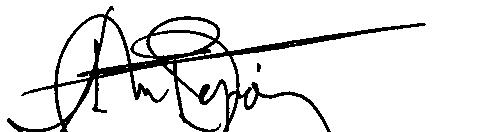 SignificadoRepresión de lo que siente. Evasión de los compromisos. Ocultación de cómo es en realidad. Temor a no ser comprendido. Miedo a no ser aceptado. Inestabilidad. Franqueza o sinceridad en apariencia, no real. Siente necesidad de ser irónico con intencionalidad. 